KOSTANJČEK ZASPANČEK(M. Voglar)   zaspanček na      visi,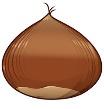 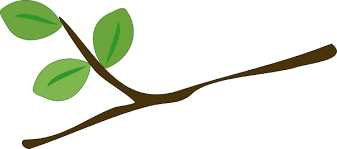                     (Kostanjček)                                                   (veji)   ves v     prav     še  .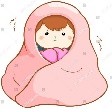 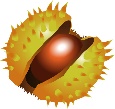 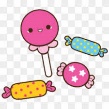 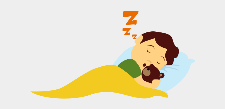                          (zavit)                        (lupino)                    (sladko)                       (spi)Tedaj pa    vanj     močan: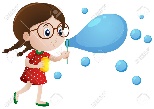 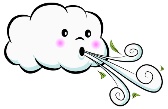                                                            (zapiha)                           (veter)     zaspanček,     je na plan!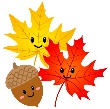                                   (Kostanjček)                                    (jesen)